大阪製ブランド認定制度応募申請書（２製品応募用）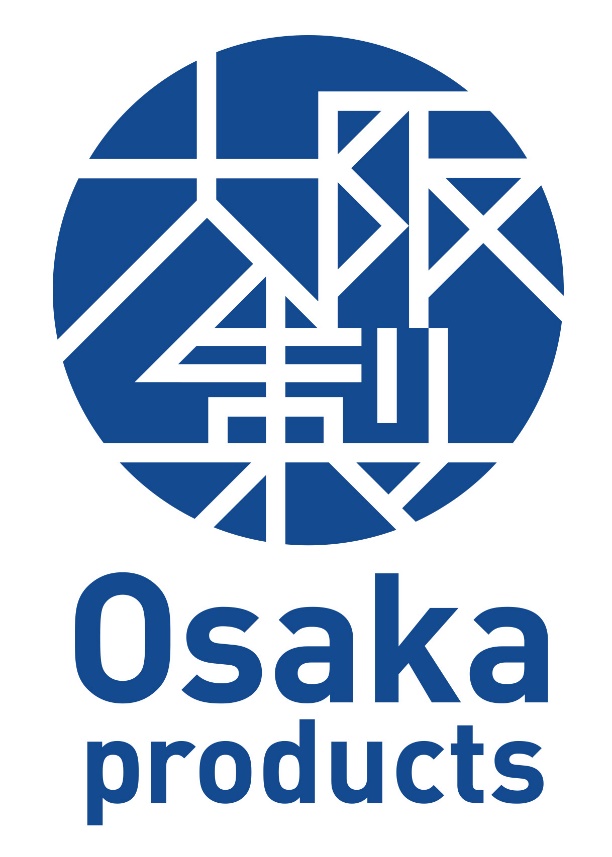 令和４年４月大　阪　府応募申請書等記入にあたっての留意事項【提出書類一覧】　（１製品応募の場合は「応募申請書（１製品応募用）」を使用してください）【提出方法】　１　応募申請書は、両面印刷で提出してください。２　必要な情報は、各様式にご記入ください。３　正本・副本として、Ａ４サイズのフラットファイル（紙製・Ａ４縦＜Ａ４－Ｓ型＞）にそれぞれ綴って提出してください。補足資料(No.14)は可能な限り、Ａ４版サイズに拡大又は縮小して綴ってください。　　　（ファイルの綴り方）　４　表紙及び背表紙には申請製品名・代表企業名（法人格を有するグループ等で応募する場合は、法人名）を記入してください。　５　応募製品（現物）の提出については、上記書類との別送・同封の別は問いません。【注意事項】１　審査の過程により、補足のための資料を追加で提出していただく場合があります。２　提出された申請書類は返却できませんので、予めご了承ください。年　　月　　日応募要件・提出書類チェックリスト【応募要件チェック欄】この要件に合致していない場合は応募できません。【提出書類チェック欄】（様式第１号）大阪製ブランド認定制度　応募申請書大阪府知事　様　令和　年　　月　　日企業の概要※法人格を有しない団体・グループ等複数者で申請する場合は、本欄には代表となる企業の情報を記入し、構成企業の情報は（様式第3－２号）に記入してください。　（募集要項P2~3:Ⅲ-1-(2)参照）２.応募製品について※実際に販売する製品名を正確に記入してください（１）応募製品の用途や特長・機能等について、わかりやすく記載してください。（セールスポイントを、お客様に説明するようなイメージでご記載ください。）        （400文字程度）（２）応募製品の製造に活かされている技術等について　／　製品開発の背景・テーマについてア. 応募製品の製造においてポイントとなる技術は何ですか。（例：〇〇への溶接技術） （100字程度）応募製品には具体的にどのような技術が活かされていますか。また、貴社ならではの独自性についてもお書きください。（熟練の職人・受賞歴のある職人による製造、独自技術、特許技術、国内有数の技術を用いた工夫　など）（600字程度）ウ. 応募製品の開発に至ったきっかけ・経緯・理由（時代背景・業界環境・周辺環境など）（400字程度）エ. 応募製品を通じて実現したいこと、消費者へ伝えたい想い等をお書きください。　　 （200字程度）（３）応募製品について、過去に何らかの受賞歴があればお書きください。（例：グッドデザイン賞）（４）応募製品のメインとなるターゲットをお書きください（５）応募製品の価格・販売についてア．製品の発売時期　　　　　　　　（　　　　　）年（　　　）月より販売中／販売予定　イ．商品の価格（販売価格(税抜)・製造原価）をお書きください。　ウ. 応募製品の製造数量（月産）、販売実績、販売目標をお書きください。　エ. 応募製品はどこで(誰が)販売していますか。販売方法・ルートをお書きください。（問屋経由、販売時期、海外での販売有無　等）（６）類似品との違いをお書きください。　　　　　　　　　　　　　　　　　　　　　　　　（400字程度）（7）製造工程について　※他社工程が含まれる場合は、（様式３－１号）も記入・提出のこと。（募集要項P3※3参照）　申請する製品の主な製造工程を記入してください。それぞれの工程について、「自社／他社」及び「大阪府内／府外」をチェックし、他社または府外の工程が含まれる場合は該当する企業名、事業所の所在地を記入してください。（６）その他●大阪製ブランド認定制度をどこで（何で）知りましたか。（例：○×商工会議所からの紹介）　【　　　　　　　　　　　　　　　　　　　　　　　　　　　　　　　　　　　　　　　　　　　　　　　】●大阪製ブランド認定制度に応募したきっかけ・理由・意気込み等をご記入ください。●今後、公的支援施策などの情報提供をご希望の場合、下記に連絡先をご記入ください。（大阪府または大阪産業局よりご連絡します。）　【氏名：　　　　　　　　　　　　　　　　／　E-mail：　　　　　　　　　　　　　　　　　　　　　　　】製品写真貼付用紙※応募する製品のカラー写真（解像度３００dpi程度　３～５枚）を貼付してください。（様式第２号）　　　　　　　　　　　　　　　　　　　　　　　　　　　　　　　　　　応募製品提出に係る同意書　　 大阪製ブランド認定の申請要件である応募製品（現物）の提出にあたり、下記の内容について同意いたします。記　１　郵送代または持参にかかる交通費など、提出に係る一切の費用は申請者の負担となります。２　製品返却の際は、事務局から郵送での返却、または事務局まで直接引き取りにお越しいただくことになります。その際の着払い送料や、来所に係る交通費などの費用は申請者の負担となります。年　　 月 　　日大阪府知事　 様応募製品名　所　　在　　地　企　　業　　名　代表者職・氏名　　　　　　　　　　　　　　　　（様式第３－１号）　　　　　　　　　　代表企業選定報告書　　　　（募集要項P3:※3参照）　　　　　　　　　　　　　　　　　　　　　　　　　　　　　　　　　　　年　　月　  日　　大阪府知事　 様所　　在　　地　企　　業　　名　代表者職・氏名　　　　　　　　　　　　　　　　　所　　在　　地　企　　業　　名　代表者職・氏名　　　　　　　　　　　　　　　　　所　　在　　地企　　業　　名代表者職・氏名　　　　　　　　　　　　　　　　　所　　在　　地企　　業　　名代表者職・氏名　　　　　　　　　　　　　　　　　 　 我々は、大阪製ブランド認定制度の応募にあたり、下記のとおり代表企業を選定しましたので報告します。　　　　　　　　　　　　　　　　　　　　　　　記　　          応募製品名　所　　在　　地　　           　 企　　業　　名　　　　　 代表者職・氏名　　　　　　　　　　　　　　　　　（様式第３-2号）　　　　　　　　　　　　　　　　　　　　　　　　　（募集要項P2~3:Ⅲ-1-(2)参照）代表企業以外の構成企業の概要①（法人格を有しない団体・グループで申請する場合のみ記載）代表企業以外の構成企業の概要②（法人格を有しない団体・グループで申請する場合のみ記載）２.応募製品について※実際に販売する製品名を正確に記入してください。（１）応募製品の用途や特長・機能等について、わかりやすく記載してください。（セールスポイントを、お客様に説明するようなイメージでご記載ください。）        （400文字程度）（２）応募製品の製造に活かされている技術等について　／　製品開発の背景・テーマについてア. 応募製品の製造においてポイントとなる技術は何ですか。（例：〇〇への溶接技術） （100字程度）応募製品には具体的にどのような技術が活かされていますか。また、貴社ならではの独自性についてもお書きください。（熟練の職人・受賞歴のある職人による製造、独自技術、特許技術、国内有数の技術を用いた工夫　など）（600字程度）ウ. 応募製品の開発に至ったきっかけ・経緯・理由（時代背景・業界環境・周辺環境など）（400字程度）エ. 応募製品を通じて実現したいこと、消費者へ伝えたい想い等をお書きください。　　　 （200字程度）（３）応募製品について、過去に何らかの受賞歴があればお書きください。（例：グッドデザイン賞）（４）応募製品のメインとなるターゲットをお書きください。（５）応募製品の価格・販売についてア．製品の発売時期　　　　　　　　（　　　　　）年（　　　）月より販売中／販売予定　イ．商品の価格（販売価格(税抜)・製造原価）をお書きください。　ウ. 応募製品の製造数量（月産）、販売実績、販売目標をお書きください。　エ. 応募製品はどこで(誰が)販売していますか。販売方法・ルートをお書きください。（問屋経由、販売時期、海外での販売有無　等）（６）類似品との違いをお書きください。　　　　　　　　　　　　　　　　　　　　　　　　（400字程度）（7）製造工程について　※他社工程が含まれる場合は、（様式３－１号）も記入・提出のこと。（募集要項P3※3参照）　申請する製品の主な製造工程を記入してください。それぞれの工程について、「自社／他社」及び「大阪府内／府外」をチェックし、他社または府外の工程が含まれる場合は該当する企業名、事業所の所在地を記入してください。（６）その他●大阪製ブランド認定制度をどこで（何で）知りましたか。（例：○×商工会議所からの紹介）　【　　　　　　　　　　　　　　　　　　　　　　　　　　　　　　　　　　　　　　　　　　　　　　　】●大阪製ブランド認定制度に応募したきっかけ・理由・意気込み等をご記入ください。●今後、公的支援施策などの情報提供をご希望の場合、下記に連絡先をご記入ください。（大阪府または大阪産業局よりご連絡します。）　【氏名：　　　　　　　　　　　　　　　　／　E-mail：　　　　　　　　　　　　　　　　　　　　　　　】製品写真貼付用紙※応募する製品のカラー写真（解像度３００dpi程度　３～５枚）を貼付してください。（様式第３－１号）　　　　　　　　　　代表企業選定報告書　　　　（募集要項P3:※3参照）　　　　　　　　　　　　　　　　　　　　　　　　　　　　　　　　　　　年　　月　  日　　大阪府知事　 様所　　在　　地　企　　業　　名　代表者職・氏名　　　　　　　　　　　　　　　　　所　　在　　地　企　　業　　名　代表者職・氏名　　　　　　　　　　　　　　　　　所　　在　　地企　　業　　名代表者職・氏名　　　　　　　　　　　　　　　　　所　　在　　地企　　業　　名代表者職・氏名　　　　　　　　　　　　　　　　　 　 我々は、大阪製ブランド認定制度の応募にあたり、下記のとおり代表企業を選定しましたので報告します。　　　　　　　　　　　　　　　　　　　　　　　記　　          応募製品名　所　　在　　地　　           　 企　　業　　名　　　　　              代表者職・氏名　　　　　　　　　　　　　　　　（様式第３-2号）　　　　　　　　　　　　　　　　　　　　　　　　　（募集要項P2~3:Ⅲ-1-(2)参照）代表企業以外の構成企業の概要①（法人格を有しない団体・グループで申請する場合のみ記載）代表企業以外の構成企業の概要②（法人格を有しない団体・グループで申請する場合のみ記載）（様式第４号）申 立 書私（当社）は、下記の内容について申立てます。記※各項目を確認し、はい・いいえのどちらかを「〇」で囲んでください。年　　月　　日所　　在　　地　企　　業　　名　代表者職・氏名　参　考No.提出書類名称様式番号部数1応募要件・提出書類チェックリスト－1部必須2応募申請書【2製品分】様式第１号２部必須３応募製品提出に係る同意書様式第２号1部必須４代表企業選定報告書【2製品分】（自社以外の製造工程が含まれる場合/募集要項P3:※３参照）様式第3-1号1部該当する場合のみ５代表企業以外の構成企業の概要【2製品分】（任意団体・グループで申請する場合のみ記載/募集要項P2~3:Ⅲ-1-(2)参照）様式第3-2号1部該当する場合のみ６申立書様式第４号1部必須７法人の現在事項証明書（発行日から３ヶ月以内のもの）、または定款のコピー（原本と相違がない旨を証明した、最新のもの）※－1部必須８応募製品（現物）【2製品分】－－必須９会社案内－2部必須10製品等パンフレット、カタログ等（コピー可）【2製品分】－2部必須11生産物賠償責任保険（PL保険）証書の写し－1部必須12管轄の府税事務所で発行された納税証明書（原本）（募集要項P４参照）－1部必須13管轄の税務署で発行された納税証明書（原本）（募集要項P４参照）－1部必須14補足資料（必要に応じて）【2製品分】例：メディア紹介事例、特許登録リストのコピー等－2部任意必須提出書類任意提出書類（該当する場合のみ）冊数正本No. 1～3,6,7,9～13(2,3,10は2製品分)No. 4,5,14(いずれも２製品分）１副本No. 2,9,10(No.2,10は２製品分）No.14（2製品分）１代表企業名等№チェック応募要件備考１大阪府内に本社及び製造拠点（自社工場又は協力工場）がある。２府税に係る徴収金を完納している。３直近1事業年度の消費税及び地方消費税を完納している。４消費財である（一般消費者に販売する最終製品である。）※食品を除く５応募企業が主体的に企画・設計・製造した製品である。判断に迷われる場合はご相談ください６応募時点で販売可能である。７他の特許・意匠等を侵害していない。８特許・意匠等に関する係争中ではない。№チェックチェック提出書類№正本副本提出書類１応募要件・提出書類チェックリスト（この書類）２様式第１号：応募申請書・・・・・・・・・・・・・・・・・【2製品分】３様式第２号：応募製品提出に係る同意書4様式第3-1号：代表企業選定報告書・・・・・・・・・・・・【2製品分】（自社以外の製造工程が含まれる場合のみ）募集要項P3:※３参照5様式第３-2号：代表企業以外の構成企業の概要書・・・・・・【2製品分】（任意団体・グループで応募する場合のみ）募集要項P2~3:Ⅲ-1-(2)参照6様式第4号：申立書7法人の現在事項証明書（発行日から３ヶ月以内のもの）、または定款のコピー【原本証明要】（個人事業主の場合は事業概要）P2参照8応募製品（現物）・・・・・・・・・・・・・・・・・・・・・【2製品】9会社案内（個人事業主の場合はプロフィールでも可）10製品等パンフレット、カタログ等（コピー可）【2製品分】11生産物賠償責任保険（PL保険）証書の写し(申込中の場合は、一旦申込書のコピーを添付し、追って証書を送付すること)未納がないことの証明募集要項P4：※４※５参照12大阪府 府税事務所が発行する『府税（全税目）の未納の徴収金の額のないことの証明書』未納がないことの証明募集要項P4：※４※５参照13税務署が発行する『納税証明書その３の３（法人税と消費税及地方消費税）』（個人事業主の場合は『納税証明書その３の２（申告所得税及復興特別所得税と消費税及地方消費税）』）未納がないことの証明募集要項P4：※４※５参照補足資料（任意）補足資料（任意）補足資料（任意）補足資料（任意）補足資料（任意）14新聞・雑誌等で紹介された記事のコピー製品ごとに異なる場合は2製品分〃特許リストのコピー製品ごとに異なる場合は2製品分〃その他（　　　　　　　　　　　　　　　　　　　　）製品ごとに異なる場合は2製品分受付番号受付年月日ふりがなふりがな企　　業　　名企　　業　　名ふりがなふりがな（職・氏名）代　　表　　者（職・氏名）代　　表　　者本社所在地本社所在地〒〒〒〒〒〒〒応募製品の生産拠点応募製品の生産拠点〒　〒　〒　□自社工場□他社工場□自社工場□他社工場□自社工場□他社工場□自社工場□他社工場連 絡 担 当 者連絡窓口となる方を記入してください。連 絡 担 当 者連絡窓口となる方を記入してください。部　署ふりがなふりがな連 絡 担 当 者連絡窓口となる方を記入してください。連 絡 担 当 者連絡窓口となる方を記入してください。役　職氏 名氏 名連 絡 担 当 者連絡窓口となる方を記入してください。連 絡 担 当 者連絡窓口となる方を記入してください。ＴＥＬFAXFAX連 絡 担 当 者連絡窓口となる方を記入してください。連 絡 担 当 者連絡窓口となる方を記入してください。E-Mail連絡担当者所在地（本社所在地と異なる場合）連絡担当者所在地（本社所在地と異なる場合）〒〒〒〒〒〒〒HPアドレス企業HPアドレス応募製品（あれば）1製品目：2製品目： 1製品目：2製品目： 1製品目：2製品目： 1製品目：2製品目： 1製品目：2製品目： 1製品目：2製品目： 1製品目：2製品目： SNSアカウント名SNSアカウント名TwitterInstagramInstagramInstagram資　　本　　金資　　本　　金　円　円従業員数(前期末)従業員数(前期末)従業員数(前期末)　　　人　　　人主たる業種主たる業種主な事業内容主な事業内容主な事業内容事業の状況（売上金額の大きいものから記入してください。）事業の状況（売上金額の大きいものから記入してください。）創業　　　　　　　　年設　立設　立設　立　　　　　　　　　　年　　　　　　　　　　年事業の状況（売上金額の大きいものから記入してください。）事業の状況（売上金額の大きいものから記入してください。）事業名事業名事業名売上金額売上金額割合事業の状況（売上金額の大きいものから記入してください。）事業の状況（売上金額の大きいものから記入してください。）主たる事業製造業製造業製造業円円％事業の状況（売上金額の大きいものから記入してください。）事業の状況（売上金額の大きいものから記入してください。）兼業する事業円円％事業の状況（売上金額の大きいものから記入してください。）事業の状況（売上金額の大きいものから記入してください。）兼業する事業円円％事業の状況（売上金額の大きいものから記入してください。）事業の状況（売上金額の大きいものから記入してください。）兼業する事業円円％事業の状況（売上金額の大きいものから記入してください。）事業の状況（売上金額の大きいものから記入してください。）兼業する事業その他その他その他円円％事業の状況（売上金額の大きいものから記入してください。）事業の状況（売上金額の大きいものから記入してください。）合　　計合　　計合　　計合　　計円円％応募製品名：・年齢層：【　　　　　　　　　】　・性別：【　　　　　　　】・趣味・嗜好・利用シーンなど：【　　　　　　　　　　　　　　　　　　　　　　　　】販売価格：　　　　　　　　円（税抜）　　　　　　　製造原価：　　　　　　　　　円　最大製造可能数：　　　　個（月産）、　販売実績：　　　　個（年間）、　販売目標：　　　　　個（年間）工程①（　　　　　　　　　　　）自社□　他社□企業名工程①（　　　　　　　　　　　）府内□　府外□所在地内　容内　容内　容工程②（　　　　　　　　　　　）自社□　他社□企業名　工程②（　　　　　　　　　　　）府内□　府外□所在地　内　容内　容内　容工程③（　　　　　　　　　　　）自社□　他社□企業名　工程③（　　　　　　　　　　　）府内□　府外□所在地　内　容内　容内　容工程④（　　　　　　　　）自社□　他社□企業名　工程④（　　　　　　　　）府内□　府外□所在地　内　容内　容内　容工程⑤（　　　　　　　　　）自社□　他社□企業名工程⑤（　　　　　　　　　）府内□　府外□所在地内　容内　容内　容　⇒　パッケージを含め、製品の特長やこだわりが伝わるような写真を貼付してください。　　※応募する製品について、製品のこだわりや特長が伝わる写真を貼付し、説明書きを添えてください。ふりがな企　　業　　名ふりがな（職・氏名）代　　表　　者本社所在地〒〒〒〒応募製品の生産拠点〒〒□自社工場□他社工場□自社工場□他社工場連 絡 担 当 者連絡窓口となる方を記入してください。部　署ふりがな連 絡 担 当 者連絡窓口となる方を記入してください。役　職氏 名連 絡 担 当 者連絡窓口となる方を記入してください。ＴＥＬFAX連 絡 担 当 者連絡窓口となる方を記入してください。E-Mail連絡担当者所在地（本社所在地と異なる場合）〒〒〒〒HPアドレスSNSアカウント名TwitterInstagram資　　本　　金　　　　　　　　円　　　　　　　　円従業員数(前期末)　　　　　　　　人主たる業種主な事業内容ふりがな企　　業　　名ふりがな（職・氏名）代　　表　　者本社所在地〒〒〒〒応募製品の生産拠点〒〒□自社工場□他社工場□自社工場□他社工場連 絡 担 当 者連絡窓口となる方を記入してください。部　署ふりがな連 絡 担 当 者連絡窓口となる方を記入してください。役　職氏 名連 絡 担 当 者連絡窓口となる方を記入してください。ＴＥＬFAX連 絡 担 当 者連絡窓口となる方を記入してください。E-Mail連絡担当者所在地（本社所在地と異なる場合）〒〒〒〒HPアドレスSNSアカウント名TwitterInstagram資　　本　　金　　　　　　　　円　　　　　　　　円従業員数(前期末)　　　　　　　　人主たる業種主な事業内容応募製品名：・年齢層：【　　　　　　　　　】　・性別：【　　　　　　　】・趣味・嗜好・利用シーンなど：【　　　　　　　　　　　　　　　　　　　　　　　　】販売価格：　　　　　　　　円（税抜）　　　　　　　製造原価：　　　　　　　　　円　最大製造可能数：　　　　個（月産）、　販売実績：　　　　個（年間）、　販売目標：　　　　　個（年間）工程①（　　　　　　　　　　　）自社□　他社□企業名工程①（　　　　　　　　　　　）府内□　府外□所在地内　容内　容内　容工程②（　　　　　　　　　　　）自社□　他社□企業名　工程②（　　　　　　　　　　　）府内□　府外□所在地　内　容内　容内　容工程③（　　　　　　　　　　　）自社□　他社□企業名　工程③（　　　　　　　　　　　）府内□　府外□所在地　内　容内　容内　容工程④（　　　　　　　　）自社□　他社□企業名　工程④（　　　　　　　　）府内□　府外□所在地　内　容内　容内　容工程⑤（　　　　　　　　　）自社□　他社□企業名工程⑤（　　　　　　　　　）府内□　府外□所在地内　容内　容内　容　⇒　パッケージを含め、製品の特長やこだわりが伝わるような写真を貼付してください。　　※応募する製品について、製品のこだわりや特長が伝わる写真を貼付し、説明書きを添えてください。ふりがな企　　業　　名ふりがな（職・氏名）代　　表　　者本社所在地〒〒〒〒応募製品の生産拠点〒〒□自社工場□他社工場□自社工場□他社工場連 絡 担 当 者連絡窓口となる方を記入してください。部　署ふりがな連 絡 担 当 者連絡窓口となる方を記入してください。役　職氏 名連 絡 担 当 者連絡窓口となる方を記入してください。ＴＥＬFAX連 絡 担 当 者連絡窓口となる方を記入してください。E-Mail連絡担当者所在地（本社所在地と異なる場合）〒〒〒〒HPアドレスSNSアカウント名TwitterInstagram資　　本　　金　　　　　　　　円　　　　　　　　円従業員数(前期末)　　　　　　　　人主たる業種主な事業内容ふりがな企　　業　　名ふりがな（職・氏名）代　　表　　者本社所在地〒〒〒〒応募製品の生産拠点〒〒□自社工場□他社工場□自社工場□他社工場連 絡 担 当 者連絡窓口となる方を記入してください。部　署ふりがな連 絡 担 当 者連絡窓口となる方を記入してください。役　職氏 名連 絡 担 当 者連絡窓口となる方を記入してください。ＴＥＬFAX連 絡 担 当 者連絡窓口となる方を記入してください。E-Mail連絡担当者所在地（本社所在地と異なる場合）〒〒〒〒HPアドレスSNSアカウント名TwitterInstagram資　　本　　金　　　　　　　　円　　　　　　　　円従業員数(前期末)　　　　　　　　人主たる業種主な事業内容申　　立　　事　　項申　　立　　事　　項申　　立　　事　　項1代表者、役員又は使用人その他の従業員若しくは構成員等（以下「代表者等」という。）が、大阪府暴力団排除条例第２条第１号に規定する暴力団、同条第２号に規定する暴力団員、同条第３号に規定する暴力団員等及び同条第４号に規定する暴力団密接関係者である。　はい・いいえ2法人にあっては罰金の刑、個人にあっては禁錮以上の刑に処せられ、その執行を終わり、又はその執行を受けることがなくなった日から申請日において１年を経過しない者である。　はい・いいえ3公正取引委員会から私的独占の禁止及び公正取引の確保に関する法律第４９条に規定する排除措置命令又は同法第６２条第１項に規定する納付命令を受け、その必要な措置が完了した日又はその納付が完了した日から申請日において１年を経過しない者である。　はい・いいえ4上記１～３のいずれかの該当の有無等に関して調査が必要となった場合には、大阪府が求める必要な情報又は資料、若しくはその両方を遅滞なく提出するとともに、その調査に協力します。調査の結果、該当することが判明した場合には、大阪製ブランドの認定を取り消されても、何ら異議の申し立てを行いません。　はい・いいえ5大阪製ブランド認定の申請に当たり、当該申請製品は、大阪製ブランド認定制度募集要項に定める品質基準を満たしている。　はい・いいえ5認定後、品質上の問題が判明した場合は、直ちにその旨を大阪府に届け出るとともに、製品回収等、誠心誠意対応します。　はい・いいえ5③品質上の問題に関して調査が必要となった場合には、大阪府が求める必要な情報又は資料、若しくはその両方を遅滞なく提出するとともに、その調査に協力します。調査の結果、品質上の問題が認められた場合は、大阪製ブランドの認定を取り消されても何ら異議の申し立てを行いません。　はい・いいえ5④他者への知的財産権の侵害がないことを自社で確認しており、本事業によって知的財産権の侵害による係争になった場合、大阪府及び大阪産業局は一切の責任を負わないとともに、大阪製ブランドの認定を取り消されても何ら異議の申し立てを行いません。はい・いいえ暴力団員による不当な行為の防止等に関する法律第２条（抜粋）第２条　この法律において、次の各号に掲げる用語の意義は、それぞれ当該各号に定めるところによる。一 暴力的不法行為等　別表に掲げる罪のうち国家公安委員会規則で定めるものに当たる違法な行為をいう。二 暴力団　その団体の構成員（その団体の構成団体の構成員を含む。）が集団的に又は常習的に暴力的不法行為等を行うことを助長するおそれがある団体をいう。三 指定暴力団　次条の規定により指定された暴力団をいう。四 指定暴力団連合　第４条の規定により指定された暴力団をいう。五 指定暴力団等　指定暴力団又は指定暴力団連合をいう。六 暴力団員　暴力団の構成員をいう。七 暴力的要求行為　第９条の規定に違反する行為をいう。八 準暴力的要求行為　一の指定暴力団等の暴力団員以外の者が当該指定暴力団等又はその第９条に規定する系列上位指定暴力団等の威力を示して同条各号に掲げる行為をすることをいう。大阪府暴力団排除条例第２条(抜粋)第二条 この条例において、次の各号に掲げる用語の意義は、当該各号に定めるところによる。一　暴力団 暴力団員による不当な行為の防止等に関する法律（平成三年法律第七十七号。以下「法」という。）第二条第二号に規定する暴力団をいう。二  暴力団員 法第二条第六号に規定する暴力団員をいう。三  暴力団員等 暴力団員又は暴力団員でなくなった日から五年を経過しない者をいう。四  暴力団密接関係者 暴力団又は暴力団員と密接な関係を有するものとして公安委員会規則で定める者をいう。五  入札参加資格者 建設工事（建設業法（昭和二十四年法律第百号）第二条第一項に規定する建設工事をいう。）の請負、役務の提供又は物品の購入その他の調達のうち府が発注するもの（以下「公共工事等」という。）に係る入札の参加者の資格を有する者をいう。六  暴力団事務所 暴力団の活動の拠点である施設又は施設の区画された部分をいう。私的独占の禁止及び公正取引の確保に関する法律第49条及び第62条第1項（抜粋）第49条　公正取引委員会は、第７条第１項若しくは第２項（第８条の２第２項及び第20条第２項において準用する場合を含む。）、第８条の２第１項若しくは第３項、第17条の２又は第20条第１項の規定による命令（以下「排除措置命令」という。）をしようとするときは、当該排除措置命令の名宛人となるべき者について、意見聴取を行わなければならない。第62条　第７条の２第１項（第８条の３において読み替えて準用する場合を含む。）、第７条の９第１項若しくは第２項又は第20条の２から第20条の６までの規定による命令（以下「納付命令」という。）は、文書によつて行い、課徴金納付命令書には、納付すべき課徴金の額、課徴金の計算の基礎及び課徴金に係る違反行為並びに納期限を記載し、委員長及び第65条第１項の規定による合議に出席した委員がこれに記名押印しなければならない。